Some revision tips for studentsThere are different ways to revise. But few students can revise effectively just by reading – it is vital that your revision is active. Here are some ideas:Read your notes from class and a revision guideMake new notes on flash cardsHighlight your notesMake new notes from memoryCover your notes and recite them to yourselfWork with a friend and test each otherAsk a family member to test youDo revision quizzes onlineLook at past paper questions on the OCR website and plan answers.Making notes on flash cards or record cards is a tried and tested method of revision. In the past, these cards were used for storing records before computers were commonplace. It can be useful to see revision as a process made up by stages where you do several of the  activities above in order, e.g.Read notesMake new notesRead and highlight your new notesTest (either yourself, or a friend, family member or online)It can be a good idea to make sure that you revise each topic at least three times. The revision checklist has three columns beside each topic that you can tick or colour in. You could number the columns 1,2 and 3 and tick a topic each time you revise it, or you could colour code the topic red-amber-green as you become more confident.The activities above are, of course, just suggestions. Listen to your teacher and their advice on how to revise. Revise for every assessment and mock exam like it’s the real thing. It will make it easier when you come to sit the real exams in the summer.There are some great resources for revision. These include:‘my revision notes’ for OCR GCSE (9-1) Religious Studies by Lorraine Abbott (Hodder Education)The BBC Bitesize pages cover aspects of beliefs and teachings and practices and the app can be downloaded from iTunes and the Google Play storeRevision for OCR GCSE RS from Seneca Learning covers beliefs and teachings for Christianity, Islam and Judaism and philosophy and ethics.Faith at Home videos are produced by the Church of England and Oak National Academy on YouTube.The Bible Society has published a booklet on sources of wisdom for OCR GCSE RS which can be downloaded free.RE definitions has key words across different religions, with pronunciations provided.On the GCSE Religious Studies pages on the OCR website you can find a variety of resources including, the specification and past papers and mark schemes. The specification explains the aims and learning outcomes of the qualification. It details what you should know, understand and be able to do. The specification lists the content in detail and provides suggested sources of wisdom and authority. Exam questions are set on the content in the specification. Past papers are useful to see and practice the types of questions you’ll see in the exams. Also, please check out our blogs about GCSE Religious Studies. For your GCSE you will sit three exams:Two from Components 01-05 – Beliefs and teachings & PracticesOne from Components 06-10 – Religion, philosophy and ethics in the modern world from a religious perspectiveThis checklist covers the following components:The tables below can be used as a revision checklist.For more information please see the OCR GCSE Religious Studies specification.The table headings are explained below:Component numberComponent title01Beliefs and teachings & Practices - Christianity02Beliefs and teachings & Practices - Islam03Beliefs and teachings & Practices - Judaism04Beliefs and teachings & Practices - Buddhism05Beliefs and teachings & Practices - Hinduism06Religion, philosophy and ethics in the modern world from a Christian perspective07Religion, philosophy and ethics in the modern world from a Muslim perspective08Religion, philosophy and ethics in the modern world from a Jewish perspective09Religion, philosophy and ethics in the modern world from a Buddhist perspective10Religion, philosophy and ethics in the modern world from a Hindu perspectiveTopicCommentsHere is a list of the topics for this qualification and the content you need to cover and work on.You can use the tick boxes to show when you have revised an item and how confident you feel about it.You can use the tick boxes to show when you have revised an item and how confident you feel about it.You can use the tick boxes to show when you have revised an item and how confident you feel about it.You can use the comments column to:add more information about the details for each pointadd notesinclude a reference to a useful resourcehighlight areas of difficulty or things that you need to talk to your teacher about or look up in a textbook.Component 01	Beliefs and teachings and practices: ChristianityComponent 01	Beliefs and teachings and practices: ChristianityComponent 01	Beliefs and teachings and practices: ChristianityComponent 01	Beliefs and teachings and practices: ChristianityComponent 01	Beliefs and teachings and practices: ChristianityComponent 01	Beliefs and teachings and practices: ChristianityBeliefs and teachingsBeliefs and teachingsBeliefs and teachingsBeliefs and teachingsBeliefs and teachingsBeliefs and teachingsTopicContentComments1The nature of God2Concept of God as a Trinity of persons3Biblical accounts of Creation4The problem of evil and suffering and a loving and righteous God5Jesus Christ6Incarnation, crucifixion, resurrection and ascension7The concept of salvation8Eschatological beliefs and teachingsPracticesPracticesPracticesPracticesPracticesPracticesTopicContentComments1Worship2Sacraments3Prayer4The role and importance of pilgrimage and celebrations to Christians5The role of the Church in the local community and living practices6Mission7The role of the church in the wider worldComponent 02	Beliefs and teachings and practices: IslamComponent 02	Beliefs and teachings and practices: IslamComponent 02	Beliefs and teachings and practices: IslamComponent 02	Beliefs and teachings and practices: IslamComponent 02	Beliefs and teachings and practices: IslamComponent 02	Beliefs and teachings and practices: IslamBeliefs and teachingsBeliefs and teachingsBeliefs and teachingsBeliefs and teachingsBeliefs and teachingsBeliefs and teachingsTopicContentComments1Core beliefs2Nature of Allah3Prophethood (Risalah)4Books (Kutub)5Angels (Malaikah)6Eschatological beliefs and teachings7Life after death (Akhirah)PracticesPracticesPracticesPracticesPracticesPracticesTopicContentComments1The importance of practices2Public acts of worship3Private acts of worship4Hajj5Zakat/Zakah6Sawm7Festivals/special days8JihadComponent 03	Beliefs and teachings and practices: JudaismComponent 03	Beliefs and teachings and practices: JudaismComponent 03	Beliefs and teachings and practices: JudaismComponent 03	Beliefs and teachings and practices: JudaismComponent 03	Beliefs and teachings and practices: JudaismComponent 03	Beliefs and teachings and practices: JudaismBeliefs and teachingsBeliefs and teachingsBeliefs and teachingsBeliefs and teachingsBeliefs and teachingsBeliefs and teachingsTopicContentComments1Nature of G-d2The divine presence3The Covenant at Sinai4The Messiah5Promised Land6Key moral principles7Ethical and ritual Mitzvot8Sanctity of life9Eschatological beliefs and teachingsPracticesPracticesPracticesPracticesPracticesPracticesTopicContentComments1Worship2Prayer3Law4Shabbat5Festivals6Dietary laws7RitualsComponent 04	Beliefs and teachings and practices: BuddhismComponent 04	Beliefs and teachings and practices: BuddhismComponent 04	Beliefs and teachings and practices: BuddhismComponent 04	Beliefs and teachings and practices: BuddhismComponent 04	Beliefs and teachings and practices: BuddhismComponent 04	Beliefs and teachings and practices: BuddhismBeliefs and teachingsBeliefs and teachingsBeliefs and teachingsBeliefs and teachingsBeliefs and teachingsBeliefs and teachingsTopicContentComments1Buddha and Enlightenment2The Dhamma3The First Noble Truth4The Second Noble Truth5The Third Noble Truth6The Fourth Noble Truth7The Human Personality8Human destiny9Ethical teachings10The application of Buddhist principles in modern lifePracticesPracticesPracticesPracticesPracticesPracticesTopicContentComments1Worship2Sacred and significant places and spaces for Buddhists3The Sangha4Festivals5Attitudes to death and mourningComponent 05	Beliefs and teachings and practices: HinduismComponent 05	Beliefs and teachings and practices: HinduismComponent 05	Beliefs and teachings and practices: HinduismComponent 05	Beliefs and teachings and practices: HinduismComponent 05	Beliefs and teachings and practices: HinduismComponent 05	Beliefs and teachings and practices: HinduismBeliefs and teachingsBeliefs and teachingsBeliefs and teachingsBeliefs and teachingsBeliefs and teachingsBeliefs and teachingsTopicContentComments1Eternal self2The cycle of birth, life and death3Karma4The nature of reality5Manifestations of the divine6Three features of the divine7The four aims of human life (Purusharthas)8Human concernsPracticesPracticesPracticesPracticesPracticesPracticesTopicContentComments1Ways of living2Approaching deity3Special occasions4Ethical concernsComponent 06	Religion, philosophy and ethics in the modern world from a Christian 			perspectiveComponent 06	Religion, philosophy and ethics in the modern world from a Christian 			perspectiveComponent 06	Religion, philosophy and ethics in the modern world from a Christian 			perspectiveComponent 06	Religion, philosophy and ethics in the modern world from a Christian 			perspectiveComponent 06	Religion, philosophy and ethics in the modern world from a Christian 			perspectiveComponent 06	Religion, philosophy and ethics in the modern world from a Christian 			perspectiveRelationships and familiesRelationships and familiesRelationships and familiesRelationships and familiesRelationships and familiesRelationships and familiesTopicContentComments1Relationships and families2Men and women3Christian understandings of equalityThe existence of GodThe existence of GodThe existence of GodThe existence of GodThe existence of GodThe existence of GodTopicContentComments1The Question of God2The nature of reality3Experiencing GodReligion, peace and conflictReligion, peace and conflictReligion, peace and conflictReligion, peace and conflictReligion, peace and conflictReligion, peace and conflictTopicContentComments1Violence and conflict2Peace and peace making3Forgiveness and reconciliationDialogue within and between religious and non-religious beliefs and attitudesDialogue within and between religious and non-religious beliefs and attitudesDialogue within and between religious and non-religious beliefs and attitudesDialogue within and between religious and non-religious beliefs and attitudesDialogue within and between religious and non-religious beliefs and attitudesDialogue within and between religious and non-religious beliefs and attitudesTopicContentComments1Challenges for religion2Dialogue within and between religious groups3Dialogue within and between religious and non-religious groupsComponent 07	Religion, philosophy and ethics in the modern world from a Muslim 				perspectiveComponent 07	Religion, philosophy and ethics in the modern world from a Muslim 				perspectiveComponent 07	Religion, philosophy and ethics in the modern world from a Muslim 				perspectiveComponent 07	Religion, philosophy and ethics in the modern world from a Muslim 				perspectiveComponent 07	Religion, philosophy and ethics in the modern world from a Muslim 				perspectiveComponent 07	Religion, philosophy and ethics in the modern world from a Muslim 				perspectiveRelationships and familiesRelationships and familiesRelationships and familiesRelationships and familiesRelationships and familiesRelationships and familiesTopicContentComments1Relationships and families2Men and women3Muslim understandings of equalityThe existence of AllahThe existence of AllahThe existence of AllahThe existence of AllahThe existence of AllahThe existence of AllahTopicContentComments1The Question of Allah2The nature of reality3Experiencing AllahReligion, peace and conflictReligion, peace and conflictReligion, peace and conflictReligion, peace and conflictReligion, peace and conflictReligion, peace and conflictTopicContentComments1Violence and conflict2Peace and peace making3Forgiveness and reconciliationDialogue within and between religious and non-religious beliefs and attitudesDialogue within and between religious and non-religious beliefs and attitudesDialogue within and between religious and non-religious beliefs and attitudesDialogue within and between religious and non-religious beliefs and attitudesDialogue within and between religious and non-religious beliefs and attitudesDialogue within and between religious and non-religious beliefs and attitudesTopicContentComments1Challenges for religion2Dialogue within and between religious groups3Dialogue within and between religious and non-religious groupsComponent 08	Religion, philosophy and ethics in the modern world from a Jewish 				perspectiveComponent 08	Religion, philosophy and ethics in the modern world from a Jewish 				perspectiveComponent 08	Religion, philosophy and ethics in the modern world from a Jewish 				perspectiveComponent 08	Religion, philosophy and ethics in the modern world from a Jewish 				perspectiveComponent 08	Religion, philosophy and ethics in the modern world from a Jewish 				perspectiveComponent 08	Religion, philosophy and ethics in the modern world from a Jewish 				perspectiveRelationships and familiesRelationships and familiesRelationships and familiesRelationships and familiesRelationships and familiesRelationships and familiesTopicContentComments1Relationships and families2Men and women3Jewish understandings of equalityThe existence of G-dThe existence of G-dThe existence of G-dThe existence of G-dThe existence of G-dThe existence of G-dTopicContentComments1The Question of G-d2The nature of reality3Experiencing G-dReligion, peace and conflictReligion, peace and conflictReligion, peace and conflictReligion, peace and conflictReligion, peace and conflictReligion, peace and conflictTopicContentComments1Violence and conflict2Peace and peace making3Forgiveness and reconciliationDialogue within and between religious and non-religious beliefs and attitudesDialogue within and between religious and non-religious beliefs and attitudesDialogue within and between religious and non-religious beliefs and attitudesDialogue within and between religious and non-religious beliefs and attitudesDialogue within and between religious and non-religious beliefs and attitudesDialogue within and between religious and non-religious beliefs and attitudesTopicContentComments1Challenges for religion2Dialogue within and between religious groups3Dialogue within and between religious and non-religious groupsComponent 09	Religion, philosophy and ethics in the modern world from a Buddhist 			perspectiveComponent 09	Religion, philosophy and ethics in the modern world from a Buddhist 			perspectiveComponent 09	Religion, philosophy and ethics in the modern world from a Buddhist 			perspectiveComponent 09	Religion, philosophy and ethics in the modern world from a Buddhist 			perspectiveComponent 09	Religion, philosophy and ethics in the modern world from a Buddhist 			perspectiveComponent 09	Religion, philosophy and ethics in the modern world from a Buddhist 			perspectiveRelationships and familiesRelationships and familiesRelationships and familiesRelationships and familiesRelationships and familiesRelationships and familiesTopicContentComments1Relationships and families2Men and women3Buddhist understandings of equalityThe existence of Ultimate RealityThe existence of Ultimate RealityThe existence of Ultimate RealityThe existence of Ultimate RealityThe existence of Ultimate RealityThe existence of Ultimate RealityTopicContentComments1The Question of Ultimate Reality (dhamma)2The nature of reality3Experiencing Ultimate RealityReligion, peace and conflictReligion, peace and conflictReligion, peace and conflictReligion, peace and conflictReligion, peace and conflictReligion, peace and conflictTopicContentComments1Violence and conflict2Peace and peace making3Forgiveness and reconciliationDialogue within and between religious and non-religious beliefs and attitudesDialogue within and between religious and non-religious beliefs and attitudesDialogue within and between religious and non-religious beliefs and attitudesDialogue within and between religious and non-religious beliefs and attitudesDialogue within and between religious and non-religious beliefs and attitudesDialogue within and between religious and non-religious beliefs and attitudesTopicContentComments1Challenges for religion2Dialogue within and between religious groups3Dialogue within and between religious and non-religious groupsComponent 10	Religion, philosophy and ethics in the modern world from a Hindu 				perspectiveComponent 10	Religion, philosophy and ethics in the modern world from a Hindu 				perspectiveComponent 10	Religion, philosophy and ethics in the modern world from a Hindu 				perspectiveComponent 10	Religion, philosophy and ethics in the modern world from a Hindu 				perspectiveComponent 10	Religion, philosophy and ethics in the modern world from a Hindu 				perspectiveComponent 10	Religion, philosophy and ethics in the modern world from a Hindu 				perspectiveRelationships and familiesRelationships and familiesRelationships and familiesRelationships and familiesRelationships and familiesRelationships and familiesTopicContentComments1Relationships and families2Men and women3Hindu understandings of equalityThe existence of Ultimate Reality and DeityThe existence of Ultimate Reality and DeityThe existence of Ultimate Reality and DeityThe existence of Ultimate Reality and DeityThe existence of Ultimate Reality and DeityThe existence of Ultimate Reality and DeityTopicContentComments1The Question of Deity2The nature of reality3Experiencing GodReligion, peace and conflictReligion, peace and conflictReligion, peace and conflictReligion, peace and conflictReligion, peace and conflictReligion, peace and conflictTopicContentComments1Violence and conflict2Peace and peace making3Forgiveness and reconciliationDialogue within and between religious and non-religious beliefs and attitudesDialogue within and between religious and non-religious beliefs and attitudesDialogue within and between religious and non-religious beliefs and attitudesDialogue within and between religious and non-religious beliefs and attitudesDialogue within and between religious and non-religious beliefs and attitudesDialogue within and between religious and non-religious beliefs and attitudesTopicContentComments1Challenges for religion2Dialogue within and between religious groups3Dialogue within and between religious and non-religious groups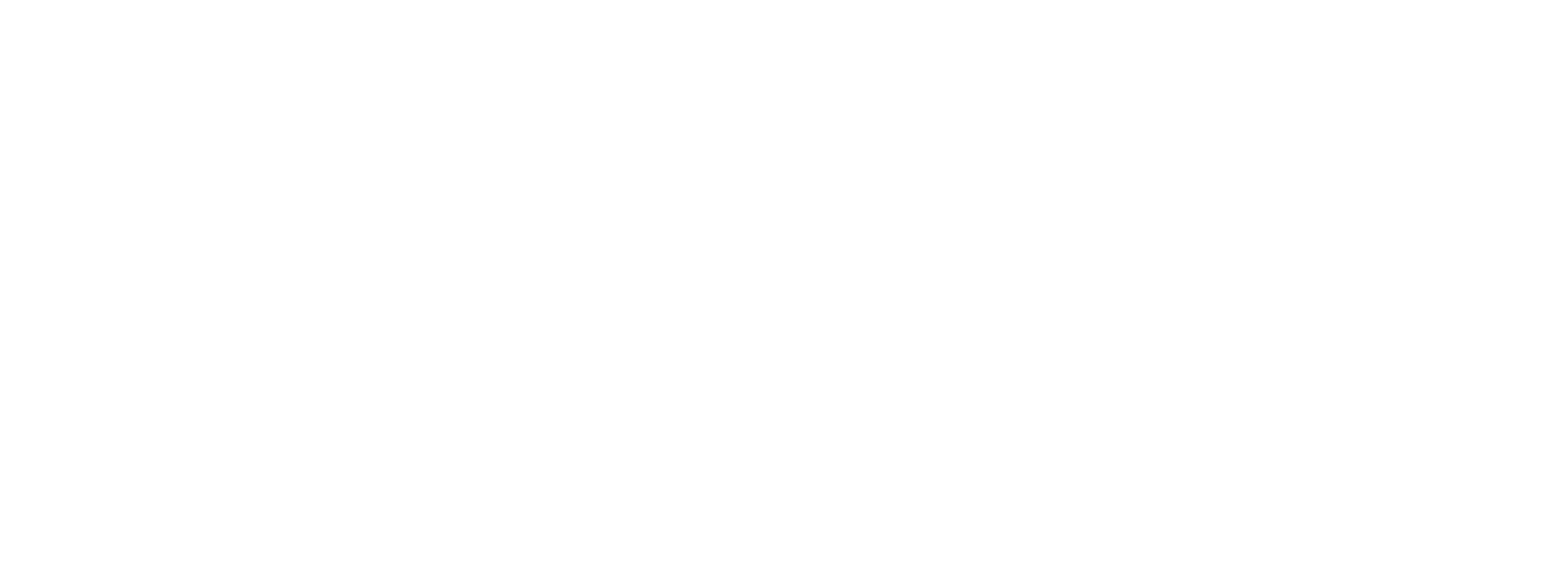 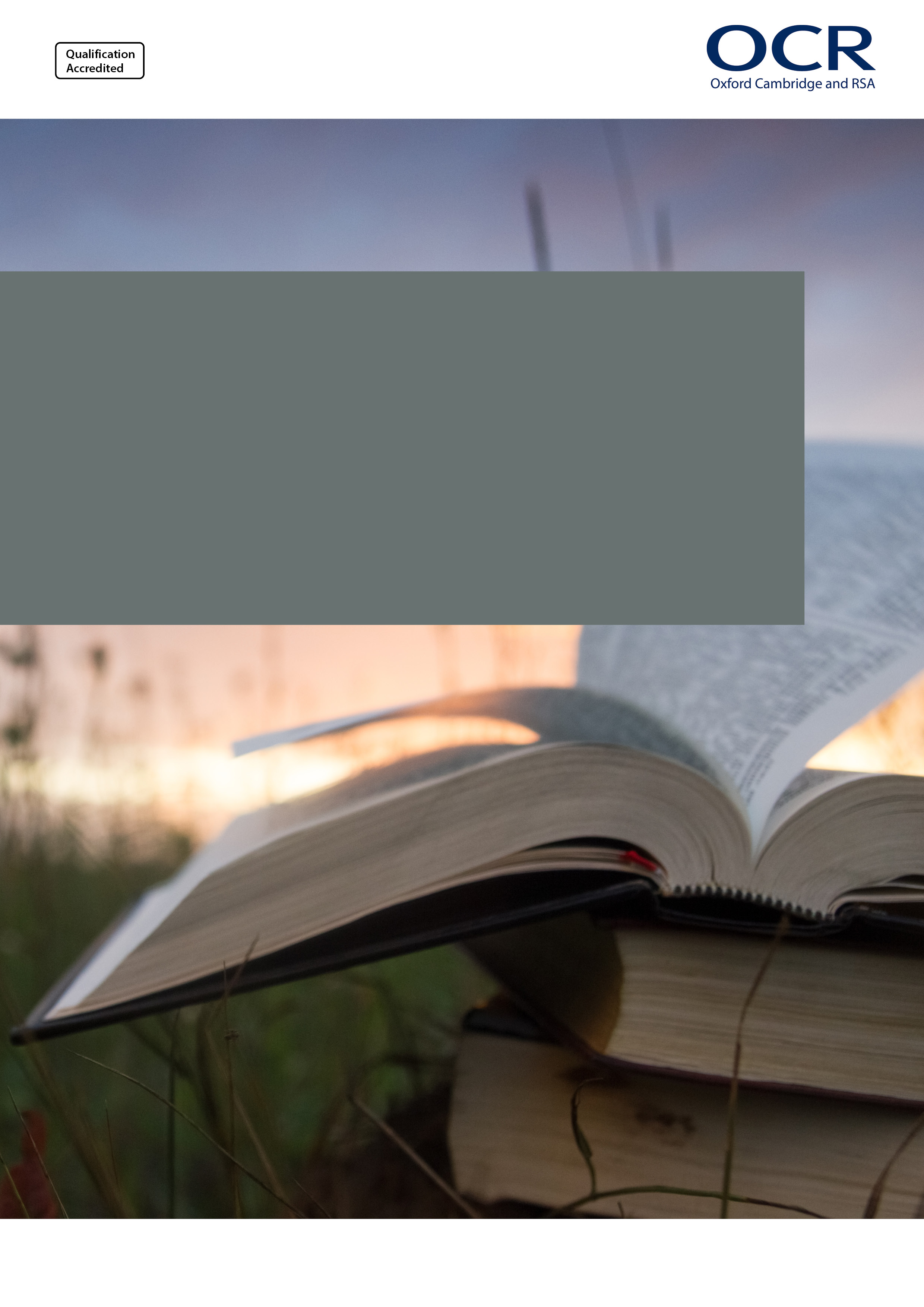 